                                                                                                                  Приложение № ______                                                                                                                   к постановлению администрации Осинниковского городского округа                                                                                                                   от  ___________________Схема границ прилегающих территорий ГБУЗ КО «ОГБ» Станция скорой медицинской помощиг. Осинники, ул. Магистральный Проезд, 20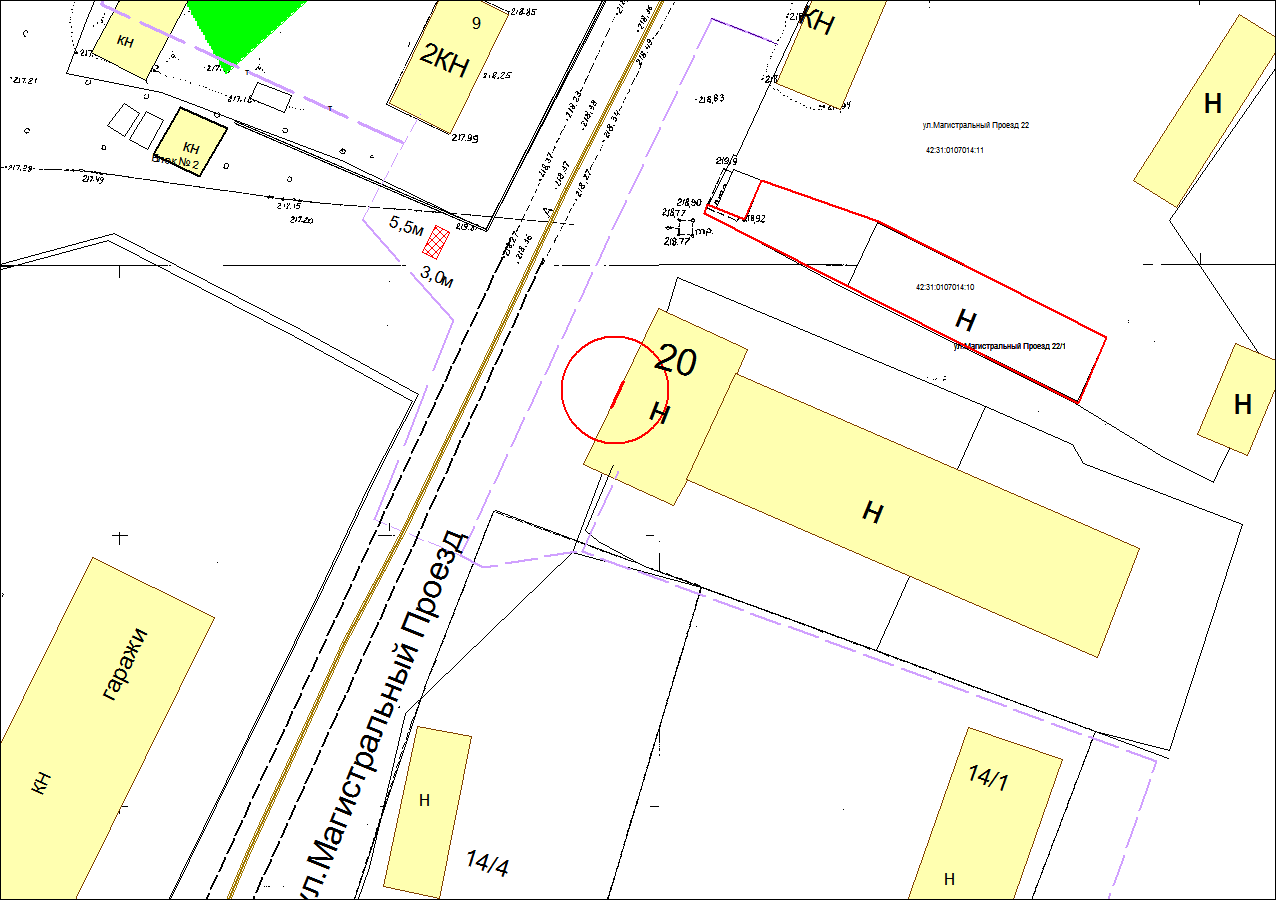                     - граница прилегающей территории, на которой не допускается розничная продажа алкогольной продукции с содержанием этилового спирта 0,5% объема готовой продукции (10  метров)